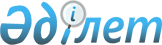 Қазақстан Республикасы Министрлер Кабинетінің 1993 жылғы 12 қазандағы N 1011 қаулысына толықтыру енгізу туралы
					
			Күшін жойған
			
			
		
					Қазақстан Республикасы Үкіметінің қаулысы 2001 жылғы 6 қаңтар N 9. Күші жойылды - ҚР Үкіметінің 2006.04.17. N 289 қаулысымен



      "Үлбі металлургия зауыты" ашық акционерлік қоғамының бірегей өндірістерін қажетті жоғары білікті мамандармен қамтамасыз ету мақсатында Қазақстан Республикасының Үкіметі қаулы етеді: 



      1. "Қазақстан Республикасының мерзімді әскери қызметке шақырудан кейінге қалдырылатын әскерге шақыру жасындағы азаматтарының жекелеген санаттарының тізбесі туралы" Қазақстан Республикасы Министрлер Кабинетінің 1993 жылғы 12 қазандағы N 1011 
 қаулысына 
 (Қазақстан Республикасының ПҮКЖ-ы, 1993 ж., N 41, 480-құжат) мынадай толықтыру енгізілсін: 



     көрсетілген қаулымен бекітілген Қазақстан Республикасының мерзімді әскери қызметке шақырудан кейінге қалдырылатын әскерге шақыру жасындағы азаматтарының жекелеген санаттарының тізбесі мынадай мазмұндағы 9-тармақпен толықтырылсын:



     "9. "Үлбі металлургия зауыты" ашық тұрпатты акционерлік қоғамында жұмыс істейтін шақырылушылар мына мамандықтар бойынша:



     аппаратшы (барлық атаудағы);



     зертханашы (барлық атаудағы);



     бақылау-өлшеу аспаптары мен автоматика слесарі (реттеуші);



     жөндеуші-слесарь;



     токарь (жұмыстың барлық түрінің);



     электр монтері;



     зерттеуші-инженер;



     технолог-инженер;



     физик-инженер;



     химик-инженер;



     бағдарламашы-инженер;



     электрик-инженер;



     технологиялық процесті басқару автоматтандырылған жүйесінің инженері;



     топ жетекшісі;



     шебер (аға шебер)".



     2. Осы қаулы қол қойылған күнінен бастап күшіне енеді.     


     Қазақстан Республикасы




     Премьер-Министрі




 


					© 2012. Қазақстан Республикасы Әділет министрлігінің «Қазақстан Республикасының Заңнама және құқықтық ақпарат институты» ШЖҚ РМК
				